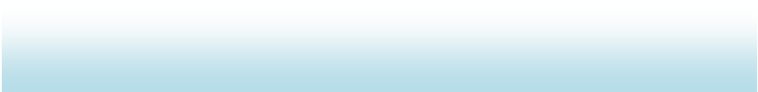 BBA (Hons) Programme  Guidelines on the pursuit of a 2nd Concentration   
For Students  1. “Double Concentration” within BBA is an additional graduation option. You can pursue the 
option on a voluntary basis.  2. You do not need to apply for the pursuit of a 2nd concentration. AR will ask you to file 
application in the second semester of your final year. As long as you have satisfied the 
21-unit requirements of the 2nd concentration, you will be graduating with Double 
Concentration, subject to the approval of the Senate.  3. Same as the award of the 1st concentration, the award of 2nd concentration will not be shown 
on your graduation diploma; it will be shown in the academic transcript.  4. To pursue a 2nd concentration, you are required to take 21 units of courses, or 7 
courses, from the 2nd concentration. The courses are listed in the Student Handbook of the 
respective intake. If the number of required courses of the 2nd concentration is fewer than 7, 
you have to fulfill the remaining requirements by taking the 2nd concentration elective 
courses. E.g. if your 1st concentration is MKT and you would like to pursue a 2nd 
concentration in ACCT, you have to take all the 7 ACCT required courses. On the other hand, 
if you wish to pursue a 2nd concentration in FIN, you have to take all the 3 FIN 
required courses and 4 of the FIN concentration elective courses.  5. The courses between the 1st and 2nd concentration cannot overlap. In case 
of overlap, you have to fulfill the outstanding units by taking other concentration elective 
course(s) of the 2nd concentration. 6. Outgoing exchange students, transfer students and Year 2 or Year 3 direct entry students may transfer up to 6 units of equivalent courses to fulfill the 2nd concentration requirements.   7. You do not need to defer your study to achieve 2nd concentration. However, students 
normally overload 6 units. You are highly encouraged to plan your study schedule earlier as 
there are possibilities of insufficient course enrollment quotas or time clashes.   8. For enquiry, please contact Ms. Stella Chow of the BBA Programme Office at 3411-7567 (email:  
bba@hkbu.edu.hk).   Last updated: Jan 2022  